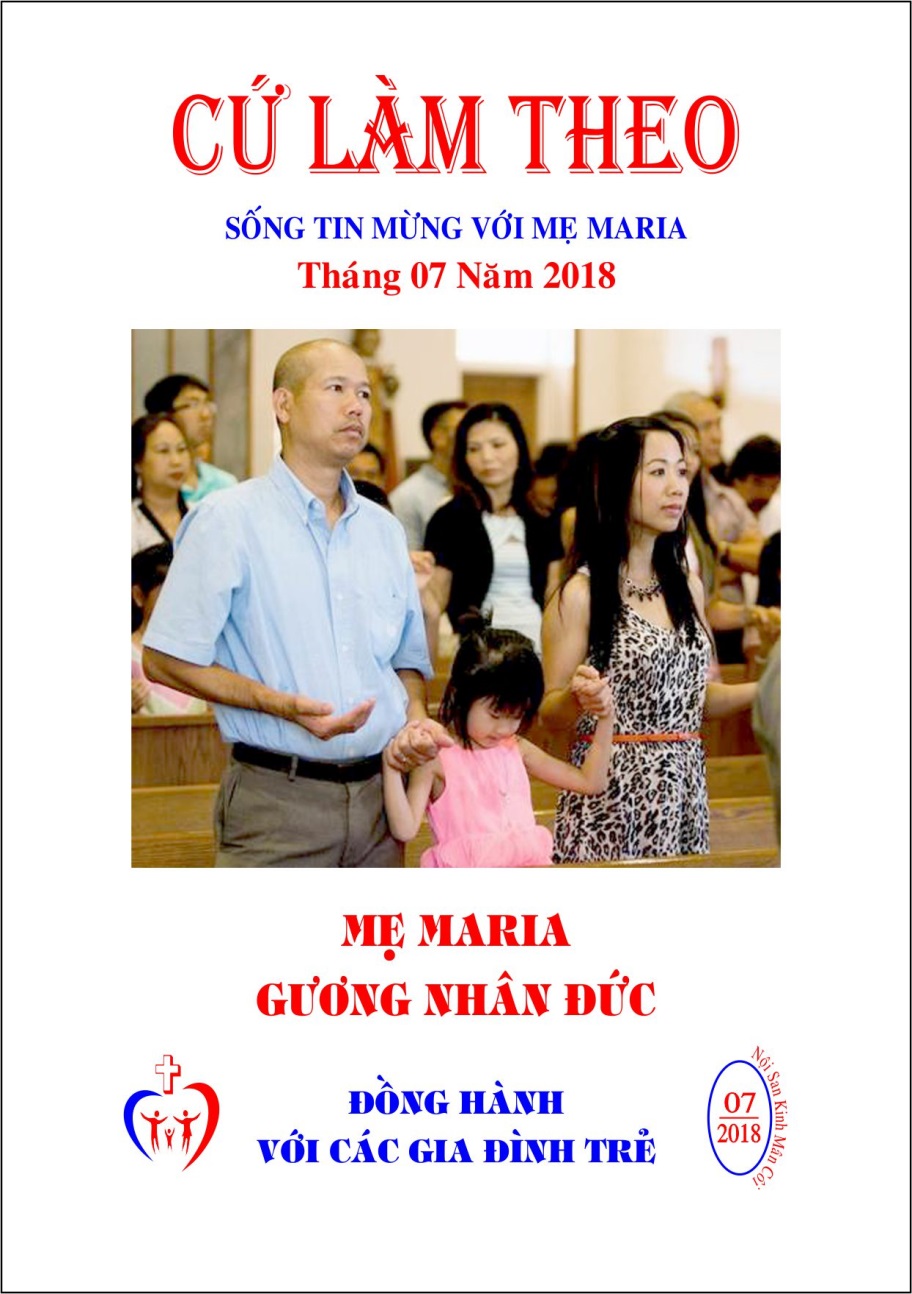 CỨ LÀM THEO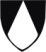 SỐNG TIN MỪNG VỚI MẸ MARIASố Tháng 07 Năm 2018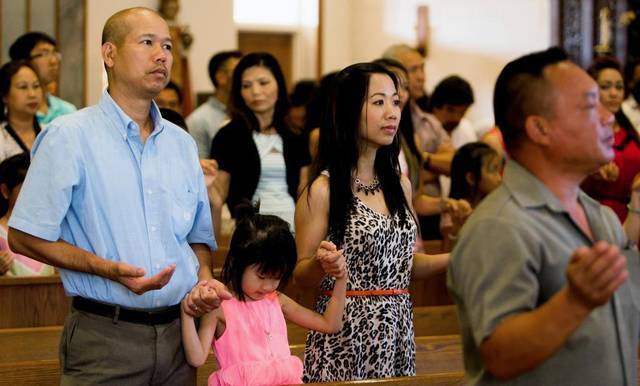 MẸ MARIAgương nhân đứclưu hành nội bộÝ CẦU NGUYỆNCầu nguyện cho các linh mục và sứ vụ của các ngài. Xin cho các linh mục, khi trải nghiệm sự khó nhọc và cô đơn trong công việc mục vụ, tìm được sự trợ giúp và an ủi trong tương quan mật thiết với Chúa và trong tình bằng hữu với các anh em linh mục khác.GIÁO HUẤNCộng tác vào việc cứu chuộc. Từ muôn đời, Ðức Nữ Trinh đã được tiền định làm Mẹ Thiên Chúa cùng một lúc với việc nhập thể của Ngôi Lời Thiên Chúa. Và theo chương trình của Chúa Quan Phòng, trên trần gian Ngài đã trở nên Mẹ cao trọng của Ðấng Cứu Chuộc thần linh, và cách đặc biệt hơn mọi người khác, Ngài là cộng sự viên quảng đại và tôi tá khiêm hạ của Chúa. Vì đã cưu mang, sinh hạ và nuôi dưỡng Chúa Kitô, đã dâng Chúa Kitô lên Chúa Cha trong đền thánh và cùng đau khổ với Con mình chết trên thập giá, Ðức Maria đã cộng tác cách rất đặc biệt vào công trình của Ðấng Cứu Thế, nhờ lòng vâng phục, nhờ đức tin, đức cậy và đức ái nồng nhiệt, để tái lập sự sống siêu nhiên cho các linh hồn. Bởi vậy, trên bình diện ân sủng, Ngài thật là Mẹ chúng ta.(Công đồng Vatican II, Hiến chế Lumen Gentium, số 61)GIỜ KINH GIA ĐÌNHCó thể dùng nội san CỨ LÀM THEO với Giờ Kinh Gia ĐìnhGia đình có thể cầu nguyện vào giờ thuận tiện. Chọn 1 trong 2 mẫu dưới đây hoặc 1 mẫu khác tương tự:MẪU 11. Dấu Thánh Giá2. Đọc kinh (hoặc hát xin ơn) Chúa Thánh Thần
3. Đọc kinh: Tin - Cậy - Mến4. Thinh lặng xét mình, rồi đọc kinh Ăn Năn Tội5. Đọc Tin Mừng theo ngày 6. Suy niệm và cầu nguyện với CỨ LÀM THEO 7. Đọc kinh Lạy Nữ Vương8. Hát một bài về Đức Mẹ.MẪU 21. Dấu Thánh Giá2. Đọc kinh (hoặc hát xin ơn) Chúa Thánh Thần3. Thinh lặng xét mình, rồi đọc kinh Cáo Mình4. Đọc Tin Mừng theo ngày 5. Suy niệm và cầu nguyện với CỨ LÀM THEO6. Đọc 1 kinh hoặc hát 1 bài về Đức Mẹ.Có thể lần hạt 1 chục theo gợi ý, hoặc 2 chục... 
5 chục tuỳ điều kiện và thời gian của mỗi gia đình.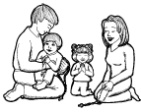 THƯ CỦA ĐẶC TRÁCHTháng Bảy này, chúng ta hướng lên Mẹ Maria là gương các nhân đức, để noi theo Mẹ thực hành các nhân đức trong đời sống hằng ngày theo ơn gọi và bậc sống của mình.Mẹ đã nêu gương mọi nhân đức, đặc biệt là nhân đức tin-cậy-mến. Mẹ đã sống trọn vẹn ơn gọi làm người và làm con Chúa trong đời sống gia đình. Như thế, chúng ta có thể nói rằng Mẹ là một người giáo dân, một người giáo dân hoàn thiện nhất, một người giáo dân đầu tiên ra đi loan báo Tin Mừng bình an và cứu độ, bằng chứng là: Sau khi vừa nghe lời thiên sứ truyền tin, Mẹ đã vội vã lên đường, đến miền núi, vào một thành thuộc chi tộc Giuđa mà thăm viếng ông Dacaria và bà Êlisabét (x. Lc 1,39-45). Hơn bao giờ hết, xin Mẹ nâng đỡ và giúp sức cho người giáo dân chúng con ở thời đại ngày này biết sống các nhân đức trong mọi hoàn cảnh xã hội, để mỗi người trở nên tác nhân của Tin Mừng giữa dòng đời ngược xuôi này. Đặc tráchLinh mục  FX. Trần Kim Ngọc, OP.01.07.2018	Chúa Nhật 13 TN – Năm BThánh vịnh tuần 1	 Mc 5,21-43Chúa Giêsu nói với ông trưởng hội đường: 
“Ông đừng sợ, chỉ cần tin thôi” (Mc 5,36).Như Mẹ: Khi biết con gái của mình gần chết, ông trưởng hội đường tỏ ra bối rối, sợ hãi và đau khổ. Bất lực vì hết cách, ông chạy đến với Chúa Giêsu để xin Người cứu chữa. Chúa Giêsu đã an ủi ông, và bảo ông là đừng sợ, chỉ cần tin thôi. Ông đã tin vào lời của Chúa, thế là con gái ông đã được Chúa chữa lành và cứu sống.Với Mẹ: Lạy Chúa Giêsu, trong cuộc sống, chúng con sợ hãi nhiều điều, vì chúng con chưa đặt trọn niềm tin vào chính Ngài. Xin cho chúng con luôn tin vào quyền năng của Ngài.Nhờ Mẹ: Lạy Đức Mẹ cứu kẻ liệt kẻ khốn, xin nâng đỡ những ai đang gặp đau khổ, bệnh tật hay đang đối diện với cái chết, giúp họ đặt hết niềm tin tưởng và lòng cậy trông vào lòng Chúa đầy xót thương.Trong Mẹ: Đức Chúa Thánh Thần hiện xuống. Ta hãy xin cho được lòng đầy dẫy mọi ơn Đức Chúa Thánh Thần.(Đọc 1 Kinh Lạy Cha, 10 Kinh Kính Mừng và 1 Kinh Sáng Danh).02.07.2018	Thứ HaiTuần 13 TN	 Mt 8,18-22“Anh hãy đi theo tôi, 
cứ để kẻ chết chôn kẻ chết” (Mt 8,22).Như Mẹ: Muốn có Chúa làm cùng đích của đời mình và đạt tới vinh quang Thiên Quốc, chúng ta cần phải đặt Chúa và ý Chúa lên trên tất cả, kể cả tình cảm gia đình, nếu như tình cảm đó cản trở chúng ta trên bước đường theo Chúa. Và mỗi khi đã chọn Chúa, chúng ta được mời gọi cương quyết theo Ngài cho đến cùng.Với Mẹ: Lạy Chúa, chúng con cứ lo tìm kiếm lợi lộc trần thế, mà không lo kiếm tìm hạnh phúc vĩnh cửu. Xin giúp chúng con luôn biết tìm kiếm những giá trị thiêng liêng để đạt tới Nước Trời là nơi bảo đảm cho sự sống trường tồn.Nhờ Mẹ: Lạy Đức Mẹ bầu chữa kẻ có tội, xin nâng đỡ những người sống đời tu trì biết kiên tâm sống ơn gọi của mình, tha thiết dấn thân phục vụ Hội Thánh và con người khắp nơi.Trong Mẹ: Đức Bà dâng Đức Chúa Giêsu trong đền thánh. Ta hãy xin cho được vâng lời chịu lụy.(Đọc 1 Kinh Lạy Cha, 10 Kinh Kính Mừng và 1 Kinh Sáng Danh).03.07.2018	Thứ BaTh. Tôma, Tông Đồ	 Ga 20,24-29“Ông Tôma thưa Người: lạy Chúa của con, 
lạy Thiên Chúa của con” (Ga 20,28).Như Mẹ: Ông Tôma được coi là người cứng lòng tin. Chúa Giêsu đã cảm hóa ông, khiến ông phải thốt lên: “Lạy Chúa của con, lạy Thiên Chúa của con”. Chúng ta cũng cần được biến đổi để có một lòng tin vững vàng.Với Mẹ: Lạy Chúa, trong những biến cố khó khăn và tuyệt vọng của đời sống, chúng con luôn cần Chúa bao bọc bằng tình yêu quan phòng. Xin giúp chúng con nhận ra sự yếu đuối của chính mình, và đặt trọn niềm tin và cuộc sống trong sự quan phòng của Ngài.Nhờ Mẹ: Lạy Đức Mẹ yên ủi kẻ âu lo, Mẹ thật có phúc vì đã tin. Xin nâng đỡ những ai đang gặp phải gian nan thử thách trong đời sống đức tin, để họ có được một đức tin kiên cường và mạnh mẽ hơn. Trong Mẹ: Đức Chúa Giêsu vác cây Thánh giá. Ta hãy xin cho được vác Thánh giá theo chân Chúa.(Đọc 1 Kinh Lạy Cha, 10 Kinh Kính Mừng và 1 Kinh Sáng Danh).04.07.2018					  Thứ Tưth. Êlisabét	Mt 8,28-34“Họ xin Người rời khỏi vùng đất của họ” 
(Mt 8,34).Như Mẹ: Chúa Giêsu đã chứng tỏ uy quyền của Người vượt trên sự dữ, qua việc trừ hai tên quỷ ở Gađara. Nhưng người dân lại không muốn Chúa hiện diện ở đó, họ không biết ơn và từ chối nhận ơn. Tại sao người ta lại muốn loại trừ Thiên Chúa ra khỏi cuộc sống của mình? Với Mẹ: Trong một xã hội thực dụng thì con người dường như không muốn có sự xuất hiện của Thiên Chúa. Thực tế chứng minh rằng, xã hội không có Thiên Chúa thì chỉ là địa ngục, nơi mà chỉ có ích kỷ, ganh ghét và tội lỗi ngự trị. Xin Chúa luôn ở lại với chúng con, giúp con người nhận ra sự hiện diện mầu nhiệm của Người trong từng giây phút cuộc đời.Nhờ Mẹ: Lạy Đức Mẹ phù hộ các giáo hữu, xin cứu giúp những tâm hồn đang sống trong lầm lạc và nô lệ sự dữ triền miên.Trong Mẹ: Đức Chúa Trời cho Đức Bà lên trời. Ta hãy xin ơn chết lành trong tay Đức Mẹ.(Đọc 1 Kinh Lạy Cha, 10 Kinh Kính Mừng và 1 Kinh Sáng Danh).05.07.2018	Thứ Năm Đầu Thángth. Antôn Maria Zacaria	 Mt 9,1-8“Người ta liền khiêng đến cho Người 
một kẻ bại liệt nằm trên giường” (Mt 9,2).Như Mẹ: Qua bài Tin Mừng hôm nay, Chúa muốn dạy chúng ta biết rằng tình yêu thương nhau rất cần thiết. Anh bại liệt không thể tự mình đến với Chúa Giêsu, nhưng anh được những người xung quanh giúp anh, khiêng anh đến với Chúa và anh đã được chữa lành. Tình yêu thương như một chiếc cầu nối kết chúng ta với nhau và với Chúa.Với Mẹ: Chúa ơi, chúng con cũng bị liệt về thể lý và tâm lý vì nhiều chuyện như bức xúc, thất vọng và chán chường; hay liệt về tâm linh do tội lỗi... Xin cho chúng con biết giúp nhau đến với Chúa để được chúc phúc và chữa lành.Nhờ Mẹ: Lạy Mẹ là Nữ Vương các Thánh Thiên Thần, xin thôi thúc người tín hữu dấn thân nhiều hơn nữa trong việc giúp đỡ tha nhân.Trong Mẹ: Đức Chúa Giêsu lập bí tích Thánh Thể. Ta hãy xin cho được năng kết hợp cùng Chúa Giêsu Thánh Thể.(Đọc 1 Kinh Lạy Cha, 10 Kinh Kính Mừng và 1 Kinh Sáng Danh).06.07.2018	Thứ Sáu Đầu Thángth. Maria Gôretti, tn	 Mt 9,9-13“Tôi không đến để kêu gọi người công chính, mà để kêu gọi người tội lỗi” (Mt 9,9).Như Mẹ: Chúa Giêsu là Đấng tốt lành, Người đến để tiêu diệt tội lỗi. Người đến không phải để kết án tội nhân nhưng đến để yêu thương tội nhân. Người đã kêu gọi Mátthêu, một người thu thuế được coi như người tội lỗi, làm môn đệ của Người. Ngày nay, Chúa Giêsu vẫn tiếp tục yêu thương và mời gọi chúng ta đến với Người.Với Mẹ: Chúng con cảm tạ Chúa vì đã yêu thương chúng con. Xin vì lòng nhân từ bao la của Chúa, mà giúp chúng con biết sống xứng đáng hơn với ơn gọi là người Kitô hữu.Nhờ Mẹ: Lạy Mẹ là Nữ Vương các Thánh Tổ Tông, xin nâng đỡ những người sống trong đời dâng hiến cũng như các linh mục càng ngày càng nên hoàn thiện hơn, để trở nên những chứng nhân của lòng Chúa xót thương.Trong Mẹ: Đức Chúa Giêsu chịu chết trên cây Thánh giá. Ta hãy xin cho được đóng đinh tính xác thịt vào Thánh giá Chúa.(Đọc 1 Kinh Lạy Cha, 10 Kinh Kính Mừng và 1 Kinh Sáng Danh).07.07.2018	Thứ Bảy Đầu Thángtuần 13 TN	 Mt 9,14-17“Rượu mới thì đổ vào bầu mới” (Mt 9,17).Như Mẹ: Có những người sống đạo vì lề luật, vì sợ hãi hơn là vì lòng mến. Chúa Giêsu đến, Ngài muốn mang lại cho chúng ta một tinh thần mới, tinh thần con thảo đối với Cha, sống đạo vì yêu mến Cha, sống đạo với con tim tươi vui, chan chứa niềm hy vọng. Với Mẹ: Lạy Chúa, rượu mới thì bầu da phải mới. Xin Chúa quét dọn ngôi nhà tâm hồn của chúng con, làm mới lại mảnh đất lương tâm, để Lời Chúa thực sự biến đổi con người chúng con và cũng góp phần biến đổi xã hội và thế giới ngày nay nữa. Nhờ Mẹ: Lạy Mẹ là Nữ Vương các Thánh Tiên Tri, Mẹ đã sống Lời Chúa một cách trung thành. Xin cho chúng con vững tin vào Chúa, sống theo tinh thần giới răn mới của Người là biết sẵn sàng chia sẻ yêu thương cho tha nhân.Trong Mẹ: Đức Bà tìm được Đức Chúa Giêsu trong đền thánh. Ta hãy xin cho được giữ nghĩa cùng Chúa luôn.(Đọc 1 Kinh Lạy Cha, 10 Kinh Kính Mừng và 1 Kinh Sáng Danh).08.07.2018	Chúa Nhật 14 TN – Năm BThánh vịnh tuần 2	 Mc 6,1-6“Ngôn sứ có bị rẻ rúng, thì cũng chỉ là ở chính quê hương mình, hay giữa đám bà con thân thuộc, và trong gia đình mình mà thôi” (Mc 6,4).Như Mẹ: Chúa Giêsu xuất hiện như một vị ngôn sứ vĩ đại. Nhưng những người quê hương và thân thuộc lại không nhận ra vai trò và vị trí của Người. Các môn đệ của Người cũng thường không được coi trọng tại quê hương xứ sở của mình, đúng như lời Người đã nói.Với Mẹ: Lạy Cha, xin ban ơn can đảm và trung thành cho những môn đệ của Chúa Giêsu đang còn ở trần gian, để họ luôn hăng say với sứ vụ ngôn sứ của mình, cho dù có gặp những nghịch cảnh đau thương hay khốn cùng.Nhờ Mẹ: Lạy Mẹ là Nữ Vương các Thánh Tông Đồ, xin cho những người Do Thái cũng như những người chưa có đức tin, nhận ra Chúa Giêsu là Đấng cứu độ trần gian.Trong Mẹ: Đức Chúa Trời thưởng Đức Mẹ trên trời. Ta hãy xin Đức Mẹ phù hộ cho ta được thưởng cùng Đức Mẹ trên nước thiên đàng.(Đọc 1 Kinh Lạy Cha, 10 Kinh Kính Mừng và 1 Kinh Sáng Danh).09.07.2018	Thứ Haith. Augustino Zhao Rong, lmtđ	 Mt 9,18-26“Này con, cứ yên tâm, 
lòng tin của con đã cứu chữa con” (Mt 9,22).Như Mẹ: Qua trình thuật Tin Mừng, chúng ta nhận ra rằng: đức tin có sức mạnh chữa lành như trường hợp người đàn bà bị băng huyết. Để đón nhận được ơn chữa lành, con người cần có đức tin. Đức tin là ân huệ Thiên Chúa ban, vì thế chúng ta cần phải cầu xin ơn đức tin và nuôi dưỡng để đức tin mỗi ngày thêm lớn mạnh hơn.Với Mẹ: Lạy Chúa, chúng con tạ ơn Chúa đã ban cho chúng con đức tin. Xin cho chúng con biết nuôi dưỡng đức tin bằng việc siêng năng cầu nguyện và nhất là biết thường xuyên đến với Chúa Giêsu trong phép Thánh Thể. Nhờ Mẹ: Lạy Mẹ là Nữ Vương các Thánh Tử Đạo, các bậc cha mẹ ngày nay đang thiếu thời gian hướng dẫn con cái biết và sống đức tin. Xin cho các phụ huynh trở nên những người thông truyền đức tin cho con cái của mình.Trong Mẹ: Thiên Thần truyền tin cho Đức Bà chịu thai. Ta hãy xin cho được ở khiêm nhường.(Đọc 1 Kinh Lạy Cha, 10 Kinh Kính Mừng và 1 Kinh Sáng Danh).10.07.2018	Thứ Batuần 14 TN	 Mt 9,32-38“Chúa Giêsu thấy đám đông 
thì chạnh lòng thương…” (Mt 9,36).Như Mẹ: Khi thấy dân chúng lầm than, vất vưởng không người chăn dắt, Chúa Giêsu đã chạnh lòng thương. Tình thương của Chúa vẫn luôn bao bọc mỗi người chúng ta mọi nơi, mọi lúc và qua hết mọi thời. Ai đến với Chúa giàu tình thương xót thì không bị thất vọng bao giờ.Với Mẹ: Lạy Chúa! Sống trong một thế giới đề cao vật chất và hưởng thụ, Chúa mời gọi chúng con chạnh lòng thương trước nỗi đau khổ và thiếu thốn của anh em mình. Xin giúp chúng con dám dấn thân lên đường đem Tin Mừng yêu thương của Chúa đến với những ai còn đang đói khát ơn cứu độ.Nhờ Mẹ: Lạy Mẹ là Nữ Vương các Thánh Hiển Tu, xin giúp chúng con thanh tẩy trái tim chai lì để mặc lấy trái tim từ ái của Chúa mà biết yêu mến anh chị em đau khổ sống xung quanh.Trong Mẹ: Đức Chúa Giêsu lo buồn đổ mồ hôi máu. Ta hãy xin cho được ăn năn tội nên.(Đọc 1 Kinh Lạy Cha, 10 Kinh Kính Mừng và 1 Kinh Sáng Danh).11.07.2018	Thứ Tưth. Benedictô, vp	 Mt 10,1-7“Rồi Chúa Giêsu gọi mười hai môn đệ lại 
để ban cho các ông quyền trên các thần ô uế…”
(Mt 10,1).Như Mẹ: Chính Chúa Giêsu đã cho con người cộng tác với Người trong công cuộc loan báo Tin Mừng. Chúa đã gọi, huấn luyện và dạy dỗ môn đệ để các ông tiếp tục sứ vụ của Người. Mỗi người Kitô hữu chúng ta cũng được chính Chúa mời gọi làm môn đệ của Chúa qua trung gian là Hội Thánh Người.Với Mẹ: Lạy Chúa, rao giảng Tin Mừng vừa là hồng ân vừa là nhiệm vụ. Việc này không dành riêng cho các linh mục và tu sĩ, mà còn là nhiệm vụ của tất cả các tín hữu. Xin giúp chúng con thành những sứ giả Tin Mừng cho tha nhân. Nhờ Mẹ: Lạy Mẹ là Nữ Vương các Thánh Đồng Trinh, Mẹ là người tông đồ và là nhà truyền giáo tuyệt vời. Xin cho chúng con trở nên những tông đồ đích thực về lòng Chúa xót thương.Trong Mẹ: Đức Chúa Giêsu sống lại. Ta hãy xin cho được sống lại thật về phần linh hồn.(Đọc 1 Kinh Lạy Cha, 10 Kinh Kính Mừng và 1 Kinh Sáng Danh).12.07.2018	Thứ Nămtuần 14 TN	 Mt 10,6-15“Anh em đã được cho không 
thì cũng phải cho không như vậy” (Mt 10,8).Như Mẹ: Là người môn đệ của Chúa Giêsu, chúng ta cần cảm nghiệm được tình thương mà Thiên Chúa đã ban cho mỗi người chúng ta. Được cho nhưng không thì chúng ta cũng phải biết cho không như vậy, không phải vì tiếng khen nhưng là vì chúng ta đã lãnh nhận được cách nhưng không từ Thiên Chúa.Với Mẹ: Lạy Chúa, Chúa đã cho chúng con được làm con Chúa. Đó là ơn trọng đại vô cùng! Xin cho chúng con biết tạ ơn Chúa về điều này, đồng thời xin cho chúng con dám dấn thân ra đi làm cho người chưa biết Chúa trở nên con Chúa trong cùng một gia đình Giáo Hội.Nhờ Mẹ: Lạy Mẹ là Nữ Vương các Thánh Nam cùng các Thánh Nữ, xin cho công cuộc bác ái trong Hội Thánh sinh nhiều hoa quả dồi dào. Trong Mẹ: Đức Chúa Giêsu chịu phép Rửa tại sông Giođan. Ta hãy xin cho được sống xứng đáng là con cái Chúa.(Đọc 1 Kinh Lạy Cha, 10 Kinh Kính Mừng và 1 Kinh Sáng Danh).13.07.2018	Thứ Sáuth. Henricô	 Mt 10,16-23“Kẻ nào bền chí đến cùng, 
kẻ ấy sẽ được cứu thoát” (Lc 10,22).Như Mẹ: Trong sứ vụ truyền giáo, người môn đệ sẽ gặp nhiều khó khăn, thử thách và bách hại. Chúa Giêsu cảnh báo trước cho các môn đệ, và cũng đưa ra giải pháp để giúp họ vượt qua thử thách: đó là người môn đệ của Chúa cần can đảm, khôn ngoan và kiên trì giữ vững đức tin: ai bền chí đến cùng sẽ được cứu thoát.Với Mẹ: Người môn đệ theo Chúa là phải chấp nhận bắt bớ, bách hại vì danh Chúa. Mỗi người chúng con cũng là môn đệ của Chúa. Xin cho chúng con can đảm theo Chúa dù gặp khó khăn, bắt bớ, vu khống hay bách hại. Xin cho chúng con dám tự hào vì được mang danh thánh Kitô. Nhờ Mẹ: Lạy Mẹ là Nữ Vương chẳng hề mắc tội tổ tông, xin đồng hành với người tín hữu trong suốt hành trình đức tin nơi dương thế này.Trong Mẹ: Đức Chúa Giêsu chịu đánh đòn. Ta hãy xin cho được hãm mình chịu khó bằng lòng.(Đọc 1 Kinh Lạy Cha, 10 Kinh Kính Mừng và 1 Kinh Sáng Danh).14.07.2018	Thứ Bảyth. Camillô Lellis, lm	 Mt 10,24-33“…Anh em hãy sợ Đấng có thể tiêu diệt 
cả hồn lẫn xác trong hỏa ngục” (Mt 10,28).Như Mẹ: Thiên Chúa là Đấng sáng tạo muôn loài muôn vật, đồng thời quan phòng mọi sự. Thiên Chúa che chở và dưỡng nuôi ngay cả loài vật vô tri bé nhỏ. Thiên Chúa chắc chắn bảo vệ và chăm sóc con người tận tình hơn. Đây cũng là lời mời gọi của Chúa Giêsu cho chúng ta là những người Kitô hữu, hãy xác tín vào sự quan phòng của Người.Với Mẹ: Lạy Chúa, xin cho chúng con biết phó thác đời mình trong bàn tay của Chúa, để toàn bộ cuộc sống chúng con là lời chứng xác thực cho tình yêu mà Chúa đã dành cho chúng con.Nhờ Mẹ: Lạy Mẹ là Nữ Vương linh hồn và xác lên trời, xin Mẹ dẫn chúng con bước đi trong đường lối công chính của Thiên Chúa, và xin cùng chúng con đem Tin Mừng của Chúa đến với những anh chị em lương dân.Trong Mẹ: Đức Bà đi viếng Bà thánh Isave. Ta hãy xin cho được lòng yêu người.(Đọc 1 Kinh Lạy Cha, 10 Kinh Kính Mừng và 1 Kinh Sáng Danh).15.07.2018	Chúa Nhật 15 TN – Năm Bthánh vịnh tuần 3	 Mc 6,7-13“Bất cứ ở đâu, khi anh em đã vào nhà nào, 
thì anh em hãy ở lại đó cho đến lúc ra đi” 
(Mc 6,10).Như Mẹ: Khi được sai đi gieo hạt giống, người môn đệ cần phải có thời gian chăm sóc, hạt giống mới có thể sinh hoa kết quả dồi dào. Trong lịch sử truyền giáo, các vị thừa sai thường gắn bó hết đời với mảnh đất họ được sai đến. Cuối cùng, khi họ ra đi, thành quả mới có thể nhìn thấy được. Với Mẹ: Lạy Chúa Giêsu, xin Chúa đồng hành với các vị thừa sai, để những cố gắng của họ sinh được nhiều kết quả tốt lành là có nhiều người được làm con Chúa trong Hội Thánh Ngài.Nhờ Mẹ: Lạy Mẹ là Nữ Vương truyền phép Rất Thánh Mân Côi, Mẹ là mẫu gương của sứ vụ truyền giáo, xin cho người tín hữu giáo dân tại quê hương chúng con biết góp phần tích cực để làm cho xã hội thấm nhuần đạo lý Tin Mừng. Trong Mẹ: Đức Chúa Giêsu lên trời. Ta hãy xin cho được ái mộ những sự trên trời.(Đọc 1 Kinh Lạy Cha, 10 Kinh Kính Mừng và 1 Kinh Sáng Danh).16.07.2018	Thứ HaiĐức Mẹ núi Carmelô	 Mt 10,34 – 11,1“Ai đón tiếp anh em là đón tiếp Thầy”
(Mt 10,40).Như Mẹ: Chúa tạo dựng nên chúng ta mỗi người có một vẻ đẹp về thể lý và tinh thần riêng. Mỗi người có một chỗ đứng và tầm quan trọng riêng trong chương trình mầu nhiệm của Người. Mỗi người được mời gọi chu toàn sứ mệnh riêng của mình trong chương trình ấy. Với Mẹ: Lạy Chúa Giêsu, xin cho chúng con biết đón nhận thánh ý Chúa trong mọi hoàn cảnh, với tinh thần vui tươi. Xin cho chúng con biết chọn Chúa trên hết mọi sự. Nếu phải mất mọi sự để có Chúa, thì xin cho chúng con biết sẵn sàng hy sinh từ bỏ.Nhờ Mẹ: Lạy Mẹ là Nữ Vương ban sự bằng yên, xin cho người tín hữu công giáo sẵn sàng chia sẻ và góp phần vào công việc của các mục tử, để các ngài có điều kiện thực thi sứ vụ của Hội Thánh cách hiệu quả hơn.Trong Mẹ: Đức Bà sinh Đức Chúa Giêsu nơi hang đá. Ta hãy xin cho được lòng khó khăn.(Đọc 1 Kinh Lạy Cha, 10 Kinh Kính Mừng và 1 Kinh Sáng Danh).17.07.2018	Thứ Batuần 15 TN	 Mt 11,20-24“… Họ đã mặc áo vải thô, rắc tro lên đầu
tỏ lòng sám hối” (Mt 11,21).Như Mẹ: Ngày nay, khoa học càng tiến bộ thì dường như con người càng thêm ích kỷ, tham lam và hưởng thụ, đua đòi chạy theo tiền bạc, tiện nghi và danh vọng. Không ai thích nói đến hy sinh hay tìm lợi ích cho người khác, tâm hồn dường như không còn chỗ cho Chúa.Với Mẹ: Lạy Chúa, không ai trong chúng con là một người tốt lành hoàn hảo, không ai là người chưa phạm tội bao giờ. Xin cho chúng con biết sống hiền lành, khiêm nhường, vị tha và có tinh thần cầu tiến, đặc biệt là xin cho chúng con luôn biết tìm sống trong tình yêu và bình an của Ngài giữa xã hội vô cảm này.Nhờ Mẹ: Lạy Rất Thánh Đức Mẹ Maria, xin Mẹ hãy chỉ cho chúng con biết sống Lời Chúa, để trái tim khô cằn và chai lì được đổi mới.Trong Mẹ: Đức Chúa Giêsu chịu đội mão gai. Ta hãy xin cho được chịu mọi sự sỉ nhục bằng lòng.(Đọc 1 Kinh Lạy Cha, 10 Kinh Kính Mừng và 1 Kinh Sáng Danh).18.07.2018	Thứ Tưtuần 15 TN	 Mt 11,25-27“Cha đã giấu không cho bậc khôn ngoan thông thái biết mầu nhiệm Nước Trời, nhưng lại mặc khải cho những người bé mọn” (Mt 11,25).Như Mẹ: Con người không ngừng khám phá để nâng cao sự hiểu biết về vũ trụ. Khi khoa học đạt được những tiến bộ vượt bậc, con người cứ nghĩ là mình có đủ mọi thứ, đã nắm chắc được mọi sự. Vì thế, họ đã không còn cảm thấy cần đến Thiên Chúa. Mầu nhiệm Nước Trời đã bị dấu kín đối với họ. Với Mẹ: Lạy Chúa, xin cho các nhà khoa học và thông thái biết tìm đến vẻ đẹp hoàn mỹ và chân lý tuyệt đối là chính Chúa mà phụng thờ Ngài. Xin giúp chúng con trở nên đơn sơ và khiêm nhường, để Nước Chúa được bày tỏ nơi con người yếu đuối của chúng con.Nhờ Mẹ: Lạy Rất Thánh Đức Mẹ Chúa Trời, xin cho chúng con ngày càng hiểu Nước Trời hơn.Trong Mẹ: Đức Chúa Thánh Thần hiện xuống. Ta hãy xin cho được lòng đầy dẫy mọi ơn Đức Chúa Thánh Thần.(Đọc 1 Kinh Lạy Cha, 10 Kinh Kính Mừng và 1 Kinh Sáng Danh).19.07.2018	Thứ Nămtuần 15 TN	 Mt 11,28-30“Tất cả những ai đang vất vả 
mang gánh nặng nề, hãy đến cùng tôi, 
tôi sẽ cho nghỉ ngơi bồi dưỡng” (Mt 11,28).Như Mẹ: Chúa luôn dang rộng vòng tay để ôm lấy tất cả thế gian. Hãy luôn chạy đến với Người dù trong bất cứ hoàn cảnh nào, nhất là những khi gặp gian nan thử thách. Người không bao giờ bỏ rơi chúng ta dù chúng ta như thế nào.Với Mẹ: Chúa ơi, có nhiều lúc chúng con đi tìm sự an ủi ở một ai đó hay một thứ gì đó không phải là Chúa. Chúng con dễ rơi vào chán nản, thất vọng khi gặp thử thách hay buồn sầu. Xin giúp chúng con biết tìm đến với Chúa để trút bỏ mọi gánh nặng và lo toan của đời mình.Nhờ Mẹ: Lạy Rất Thánh Nữ Đồng Trinh trên hết các kẻ đồng trinh, xin Mẹ dẫn dắt chúng con đi trên đường êm ái và nhẹ nhàng trong tình thương và bình an của Chúa.Trong Mẹ: Đức Chúa Giêsu dự tiệc cưới Cana. Ta hãy xin cho được vững tin vào quyền năng của Ngài.(Đọc 1 Kinh Lạy Cha, 10 Kinh Kính Mừng và 1 Kinh Sáng Danh).20.07.2018	Thứ Sáuth. Apôllinarê, gmtđ	 Mt 12,1-8“Nếu các ông hiểu được ý nghĩa của câu này: Ta muốn lòng nhân chứ đâu cần lễ tế, ắt hẳn các ông đã chẳng lên án kẻ vô tội “(Mt 12,7).Như Mẹ: Hôm nay Đức Giêsu muốn kiện toàn tinh thần lề luật theo đúng ý muốn của Thiên Chúa Cha. Những người luôn sẵn sàng “sống” lòng nhân hậu, bao dung theo giáo huấn của Chúa thì quý giá hơn cả của lễ, và đó là hy lễ làm đẹp lòng Chúa nhất. Thiếu tinh thần này, mọi lề luật trở nên tàn ác, vô cảm và nặng nề.Với Mẹ: Những người Pharisêu luôn tìm cách chống lại Chúa, và cho rằng mình là người hiểu biết, là người đạo đức. Có lúc chúng con cũng có thái độ như thế để nhìn Chúa và anh chị em. Xin Chúa giúp chúng con tránh xa thái độ đó.Nhờ Mẹ: Lạy Đức Mẹ Chúa Kitô, xin uốn nắn chúng con theo tinh thần khiêm nhường và bác ái của Chúa Giêsu để đối xử với tha nhân.Trong Mẹ: Đức Chúa Giêsu vác cây Thánh giá. Ta hãy xin cho được vác Thánh giá theo chân Chúa.(Đọc 1 Kinh Lạy Cha, 10 Kinh Kính Mừng và 1 Kinh Sáng Danh).21.07.2018	Thứ Bảyth. Laurensô Brinđisi, lm-tsht	 Mt 12,14-21“Dân chúng theo Người đông đảo 
và Người chữa lành hết” (Mt 12,15).Như Mẹ: Chúa Giêsu đi vào thế gian để đem bình an, hạnh phúc và sự tha thứ cho mọi người. Vì thế Người đã đến đồng cảm, chia sẻ và cứu chữa những con người khốn khổ. Bất cứ ai đến với Người và đặt niềm tín thác vào tình yêu của Người đều được chữa lành.Với Mẹ: Lạy Chúa, chúng con mãi lo lắng cho cuộc sống vật chất, nhưng lại thờ ơ với đời sống cầu nguyện. Xin giúp chúng con vượt qua những lo lắng, những rào cản trong cuộc sống mà đến với Chúa để được Chúa chữa lành và đón nhận sự bình an từ Chúa.Nhờ Mẹ: Lạy Đức Mẹ Giáo Hội, xin Mẹ nhắc chúng con nhớ rằng ngoài Chúa ra, không có gì làm cho con người hạnh phúc và bình an thực sự, dù chúng con thế nào thì Chúa vẫn yêu.Trong Mẹ: Đức Bà dâng Đức Chúa Giêsu trong đền thánh. Ta hãy xin cho được vâng lời chịu lụy.(Đọc 1 Kinh Lạy Cha, 10 Kinh Kính Mừng và 1 Kinh Sáng Danh).22.07.2018	Chúa Nhật 16 TN – Năm Bthánh vịnh tuần 4	 Mc 6,30-34“Anh em hãy lánh riêng ra 
đến một nơi thanh vắng mà nghỉ ngơi đôi chút” (Mc 6,31).Như Mẹ: Khi làm việc nhiều, con người cần được nghỉ ngơi lấy lại sức để tiếp tục công việc. Người môn đệ cũng cần phải tĩnh dưỡng tâm hồn để tiếp tục sứ vụ. Việc nuôi dưỡng tâm hồn là điều rất cần thiết đối với người môn đệ. Người môn đệ có Chúa trong tâm hồn, sứ vụ của họ mới có sức ảnh hưởng thiêng liêng.Với Mẹ: Lạy Chúa Giêsu, xin cho các linh mục và tu sĩ giữ được tâm hồn luôn gắn kết với bình an và tình thương của Ngài, để họ hăng say nhiệt tâm trong sứ vụ đến với tha nhân.Nhờ Mẹ: Lạy Đức Mẹ thông ơn Thiên Chúa, xin nuôi dưỡng tâm hồn dấn thân tông đồ nơi người tín hữu giáo dân ngày nay, để họ mang những giá trị công bằng, bác ái và liên đới đến với con người trong các hoàn cảnh xã hội xung quanh.Trong Mẹ: Đức Chúa Trời cho Đức Bà lên trời. Ta hãy xin ơn chết lành trong tay Đức Mẹ.(Đọc 1 Kinh Lạy Cha, 10 Kinh Kính Mừng và 1 Kinh Sáng Danh).23.07.2018	Thứ Haith. Birgitta, nt	 Mt 12,38-42“Thưa Thầy, chúng tôi muốn thấy Thầy 
làm một dấu lạ” (Mt 12,38).Như Mẹ: Những người dân xưa kia mong được thấy Đức Giêsu thực hiện một dấu lạ tỏ tường. Người đã không theo lời yêu cầu của họ. Vì thực ra Chúa đã làm nhiều phép lạ trước mặt họ, nhưng họ vẫn không chịu tin vào Chúa mà hoán cải. Đức tin đích thực cần phải vượt lên trên những cảm giác hay những dấu lạ mơ hồ. Với Mẹ: Lạy Chúa, con người ngày nay cũng thích được xem những phép lạ để thỏa mãn óc hiếu kỳ. Thực ra, Chúa làm phép lạ rất nhiều, nhưng vì không tin nên người ta không thấy được. Xin cho chúng con tin rằng Chúa vẫn không ngừng thi ân giáng phúc cho con người. Nhờ Mẹ: Lạy Đức Mẹ cực thanh cực tịnh, xin hướng dẫn những ai đang sống đức tin hời hợt, biết xây dựng đức tin trên Lời của Chúa.Trong Mẹ: Đức Bà tìm được Đức Chúa Giêsu trong đền thánh. Ta hãy xin cho được giữ nghĩa cùng Chúa luôn.(Đọc 1 Kinh Lạy Cha, 10 Kinh Kính Mừng và 1 Kinh Sáng Danh).24.07.2018	Thứ Bath. Sarbêliô, lm	 Mt 12,46-50“Rồi Người giơ tay chỉ các môn đệ và nói: 
đây là Mẹ tôi, đây là anh em tôi” (Mt 12,49).Như Mẹ: Chúa dạy ta một điều quan trọng: xây dựng một gia đình mới, không đặt nền trên tương quan huyết thống, nhưng trên việc lắng nghe và thực hành Lời Chúa. Chúa muốn chúng ta được nuôi sống bằng Lời Chúa trong Kinh Thánh, trong cầu nguyện, để chúng ta trở thành người thân đích thực của Chúa.Với Mẹ: Chúa dạy chúng con mến Chúa hết lòng và yêu tha nhân như chính mình. Thực sự nếu biết sống yêu thương, chúng con sẽ được bình an trước khi nhận được bất cứ phần thưởng nào khác. Xin giúp chúng con sống thân mật hơn với Chúa mỗi ngày.Nhờ Mẹ: Lạy Đức Mẹ cực trinh cực sạch, xin giúp người tín hữu sống tương quan gần gũi hơn với Chúa bằng việc siêng năng nguyện cầu.Trong Mẹ: Đức Chúa Giêsu chịu chết trên cây Thánh giá. Ta hãy xin cho được đóng đinh tính xác thịt vào Thánh giá Chúa.(Đọc 1 Kinh Lạy Cha, 10 Kinh Kính Mừng và 1 Kinh Sáng Danh).25.07.2018	Thứ Tưth. GIACÔBÊ, tông đồ - lễ kính	 Mt 20,20-28“Các ngươi có uống nổi chén 
Thầy sắp uống không” (Mt 20,22).Như Mẹ: Sau bao năm theo Chúa, các tông đồ vẫn còn so đo, tính toán hơn thiệt, và vẫn mơ ước địa vị và danh lợi. Điều đó cho thấy lòng tham của con người. Chỉ có thể vượt qua những tham lam đó để sống trọn vẹn vai trò con Chúa một khi chúng ta biết sống khiêm nhường và tín thác vào tình yêu quan phòng của Người.Với Mẹ: Lạy Chúa Giêsu, Chúa hoàn toàn tuân theo Ý Cha. Chúa để mặc Cha lo mọi chuyện. Xin cho chúng con biết sống tinh thần tín thác vào Cha, để Cha lo toan mọi chuyện cho. Nhờ Mẹ: Lạy Đức Mẹ tuyền vẹn mọi đàng, xin cho người môn đệ của Chúa đang thi hành sứ vụ khắp nơi, đặc biệt là những nơi khó khăn, luôn được ơn can đảm và bền đỗ để có thể thực thi sứ mệnh Chúa giao phó cho đến cùng.Trong Mẹ: Đức Chúa Trời thưởng Đức Mẹ trên trời. Ta hãy xin Đức Mẹ phù hộ cho ta được thưởng cùng Đức Mẹ trên nước thiên đàng.(Đọc 1 Kinh Lạy Cha, 10 Kinh Kính Mừng và 1 Kinh Sáng Danh).26.07.2018	Thứ Nămth. Joachim và Anna	 Mt 13,10-17“Mắt anh em thật có phúc vì được thấy, tai anh em thật có phúc vì được nghe” (Mt 13,16).Như Mẹ: Dù không được sống với Chúa như các Tông đồ, nhưng chúng ta vẫn được thân thiết với Chúa trong Chúa Thánh Thần, qua Lời của Chúa và các bí tích. Chúng ta được hưởng mối phúc của những người không thấy mà tin.Với Mẹ: Lạy Chúa, nhờ đức tin chúng con được hưởng cùng các mối phúc như các Tông đồ. Xin cho chúng con luôn nhận ra sự hiện diện trìu mến của Chúa để chúng con được sống hạnh phúc trong niềm tin. Và xin cho những ai chưa tin cũng được phúc nhận biết Chúa là cùng đích của mọi loài.Nhờ Mẹ: Lạy Đức Mẹ chẳng vướng bợn nhơ, Mẹ là người luôn tôn trọng ân huệ Chúa ban. Xin giúp chúng con biết sống trong niềm cảm mến tri ân Chúa trọn cuộc đời.Trong Mẹ: Đức Chúa Giêsu rao giảng Nước Trời và kêu gọi sám hối. Ta hãy xin cho được hoán cải và đón nhận Tin Mừng.(Đọc 1 Kinh Lạy Cha, 10 Kinh Kính Mừng và 1 Kinh Sáng Danh).27.07.2018	Thứ Sáutuần 16 TN	 Mt 13,18-23“Kẻ được gieo trên đất tốt, đó là kẻ nghe Lời 
và hiểu, thì tất nhiên sinh hoa kết quả 
và làm ra, kẻ được gấp trăm, kẻ được sáu chục, kẻ được ba chục” (Mt 13,23).Như Mẹ: Lời Chúa có sức mạnh biến đổi. Tuy nhiên, Lời ấy được gieo vào tâm hồn nào biết  sẵn sàng đón nhận với lòng cởi mở như mảnh đất tốt, thì Lời ấy mới sinh hoa kết quả. Kết quả mang lại tuỳ thuộc vào mảnh đất tâm hồn của người đón nhận.Với Mẹ: Lạy Cha, xin cho những nỗ lực của các tín hữu trong việc gieo hạt giống Lời Chúa nơi quê hương chúng con sinh được nhiều hoa quả thiêng liêng, để ngày càng có nhiều người gia nhập vào Hội Thánh nhiều hơn.Nhờ Mẹ: Lạy Đức Mẹ rất đáng yêu mến, xin cho tâm hồn người tín hữu chúng con trở nên mảnh đất tươi tốt để hạt giống Lời Chúa triển nở và lan toả niềm vui cứu độ cho tha nhân.Trong Mẹ: 	Đức Chúa Giêsu lo buồn đổ mồ hôi máu. Ta hãy xin cho được ăn năn tội nên.(Đọc 1 Kinh Lạy Cha, 10 Kinh Kính Mừng và 1 Kinh Sáng Danh).28.07.2018	Thứ Bảytuần 16 TN	 Mt 13,24-30“Cứ để cả hai cùng lớn lên cho tới mùa gặt. 
Đến ngày mùa, tôi sẽ bảo thợ gặt: Hãy gom cỏ lùng lại, bó thành bó mà đốt đi, còn lúa, 
thì hãy thu vào kho lẫm cho tôi” (Mt 13,30).Như Mẹ: Chúa là Đấng thật kiên nhẫn. Người vì yêu thương mà kiên nhẫn cho đến cùng. Chúa kiên nhẫn là vì muốn cứu con người. Nếu con người không biết tận dụng cơ hội để hoán cải, thì đến ngày mùa, sẽ bị gom lại như cỏ lùng và bị đốt đi.Với Mẹ: Lạy Chúa Giêsu, Chúa nhân hậu và từ tâm. Chúa kiên nhẫn với những bất toàn của con người. Chúa sẵn sàng tha thứ cho chúng con. Chúng con xin tạ ơn tình Chúa thương xót. Xin cho các tội nhân biết mau quay về với Ngài.Nhờ Mẹ: Lạy Đức Mẹ cực mầu cực nhiệm, Mẹ luôn ưu tư về số phận của nhân loại tội lỗi. Xin Mẹ thôi thúc những ai đang sống trong u mê lầm lạc sớm trở về cùng Chúa giàu tình thương.Trong Mẹ: Thiên Thần truyền tin cho Đức Bà chịu thai. Ta hãy xin cho được ở khiêm nhường.(Đọc 1 Kinh Lạy Cha, 10 Kinh Kính Mừng và 1 Kinh Sáng Danh).29.07.2018	Chúa Nhật 17 TN – Năm Bthánh vịnh tuần 1	Ga 6,1-15“Đức Giêsu cầm lấy bánh, dâng lời tạ ơn, 
rồi phân phát cho những người ngồi đó” (Ga 6,11).Như Mẹ: Xã hội ngày nay phát triển và có nhiều của cải vật chất. Có người ăn không hết, nhưng có kẻ lại lần không ra. Chênh lệch giàu nghèo càng ngày càng lớn. Tại sao lại có hố ngăn cách như vậy? Bởi vì, con người ngày nay đang có khuynh hướng sống vô cảm, thờ ơ với những người đau khổ xung quanh. Chúa Giêsu cầm lấy bánh phân phát cho dân chúng, điều đó muốn nhắc cho chúng ta rằng sống cần phải có một tấm lòng biết sẻ chia.Với Mẹ: Lạy Chúa Giêsu, Chúa đã tự hiến mình trở nên tấm bánh nuôi sống nhân loại. Xin cho người tín hữu chúng con sẵn sàng chia sẻ bác ái cho những người nghèo khổ xung quanh mình.Nhờ Mẹ: Lạy Đức Mẹ chỉ bảo đàng lành, xin cho người giàu có biết chia sẻ cơm áo cho những người túng thiếu đói nghèo. Trong Mẹ: Đức Chúa Giêsu sống lại. Ta hãy xin cho được sống lại thật về phần linh hồn.(Đọc 1 Kinh Lạy Cha, 10 Kinh Kính Mừng và 1 Kinh Sáng Danh).30.07.2018	Thứ Haith. Phêrô Kim Ngôn, gm-tsht	 Mt 13,31-35“Nước Trời như hạt cải nhỏ bé” (Mt 13,31).Như Mẹ: Khi so sánh Nước Trời với hạt cải bé nhỏ, Chúa Giêsu muốn cho chúng ta biết rằng Nước Trời không khởi sự từ một nơi cao sang, theo một cách uy nghiêm và hùng mạnh. Nước Trời chỉ hiện diện trong những tâm hồn thật sự đơn sơ, khiêm tốn, biết tín thác trọn vẹn vào Chúa. Và đến ngày chung cuộc, tất cả sẽ thành tựu cách lớn lao và viên mãn. Với Mẹ: Lạy Chúa, sống đơn sơ và khiêm nhường là điều Chúa thích. Xin giúp chúng con luôn ý thức về thân phận yếu đuối của mình, mà tín thác vào sức mạnh của Ngài. Xin cho chúng con biết trở nên như hạt cải, để tình thương của Ngài lớn mạnh nơi chúng con.Nhờ Mẹ: Lạy Đức Mẹ sinh Chúa tạo thiên lập địa, xin giúp các thành phần trong Hội Thánh hăng say với sứ mạng loan báo Tin Mừng cứu độ cho con người sống trong thời đại hôm nay.Trong Mẹ: Đức Bà đi viếng Bà thánh Isave. Ta hãy xin cho được lòng yêu người.(Đọc 1 Kinh Lạy Cha, 10 Kinh Kính Mừng và 1 Kinh Sáng Danh).31.07.2018	Thứ Bath. Ignatiô Loyôla, lm	 Mt 13,36-43“Ai có tai thì nghe” (Mt 13,43).Như Mẹ: Trong Tin Mừng, có nhiều lần Chúa dùng câu nói: “ai có tai thì nghe”. Phải chăng Chúa muốn nói: đôi tai của chúng ta được ban không chỉ để nghe âm thanh tự nhiên, nhưng còn nhận ra ý nghĩa, giai điệu của âm thanh thiêng liêng nữa. Chúa muốn chúng ta luyện tập mỗi ngày để có được sự nhạy bén thiêng liêng, nhờ đó chúng ta có khả năng nghe ra Lời Chúa. Nhờ nghe Lời, chúng ta biết được đường ngay.Với Mẹ: Lạy Chúa, xin giúp chúng con nghe được điều Chúa muốn nói với chúng con ngang qua các dấu chỉ, các biến cố, các sự kiện và đặc biệt trong Kinh Thánh, rồi từ đó vui sống những giá trị cao đẹp với xác tín vững vàng.Nhờ Mẹ: Lạy Đức Mẹ sinh Chúa Cứu Thế, xin Mẹ nâng đỡ và giúp sức những người đang thực thi quyền bính trong xã hội cũng như trong Giáo Hội biết lắng nghe theo lẽ phải mà giúp dân.Trong Mẹ: Đức Chúa Giêsu chịu đánh đòn. Ta hãy xin cho được hãm mình chịu khó bằng lòng.(Đọc 1 Kinh Lạy Cha, 10 Kinh Kính Mừng và 1 Kinh Sáng Danh).TRANG CHUYÊN ĐỀmẹ maria LÀ GƯƠNG NHÂN ĐỨCNhân đức là một cái gì thuộc về Thiên Chúa, và là ánh sáng vinh hiển từ Thiên Chúa chiếu giãi ra, dựa trên lời Thánh Kinh viết: “Thiên Chúa là chúa các nhân đức, là vua sự vinh quang sáng ngời” (Tv 67,36).Vì thế, người có nhân đức, hơn nữa người nêu gương mọi nhân đức phải bắt nguồn từ Thiên Chúa.Adong Evà, vì thiếu nhân đức vâng lời, nên phải lầm than, trở thành nguyên nhân gây đau khổ cho con cháu muôn đời sau.Khi tặng cho Đức Mẹ tước hiệu “Đức Bà là gương nhân đức”, Giáo Hội muốn nói lên rằng Đức Mẹ là một kỳ công của Thiên Chúa.Ngay khi tổ tông loài người, vì không vâng lời, nên đánh mất hết mọi nhân đức, Thiên Chúa đã định đoạt để có một người trở nên gương mẫu mọi nhân đức. Thiên Chúa đã dựng nên người ấy một cách trác tuyệt, gìn giữ một cách vẹn toàn và ban ân sủng một cách dư đầy. Thiên Chúa đã đổ tràn phúc lành xuống trên người ấy, và làm cho người ấy trở thành máng thông ơn của Thiên Chúa. Người ấy chính là Đức Mẹ. Và nhờ thế, Đức Mẹ trở nên gương mẫu của mọi nhân đức.Trước hết, Đức Mẹ là gương về các nhân đức tin, cậy và mến. Đức Mẹ có phúc vì đã tin. Đức Mẹ kiên cường trung thành với Chúa bất chấp mọi thử thách. Và Đức Mẹ yêu mến Thiên Chúa hơn ai hết, và trên hết mọi sự.Tin cậy mến là ba nhân đức đối thần, ba nhân đức cao cả, ba nhân đức then chốt, do đó các nhân đức khác phải bắt nguồn để phát sinh. Đức Mẹ đã dư thừa ba nhân đức ấy, thì cần gì nói về các nhân đức khác nữa.Lạy Đức Mẹ là gương các nhân đức nói chung, và ba nhân đức tin cậy mến nói riêng, xin Mẹ thương ban cho chúng con ba nhân đức quý trọng ấy, để chúng con được nên giống như Mẹ, nhất là nhân đức kính mến. Mến Chúa thì tin Chúa. Mến Chúa thì cậy Chúa. Tin cậy Chúa thì ngày mai sẽ được chiêm ngắm Chúa, được Chúa để yêu mến Ngài mà thôi.(Lược trích theo Lm. Nguyễn Duy Tôn, 
Những mắt xích vàng, Tủ Sách Ra Khơi, 1964).ĐỨC GIÁO HOÀNG LÊÔ XIIIGiáo hoàng của Kinh Mân Côi (1810-1903)Triều đại Giáo hoàng: 1878-1903Đức Lêô XIII là vị giáo hoàng sống lâu nhất trong lịch sử Giáo Hội, ngài qua đời ở tuổi 93. Là nhà văn, nhà thơ và nhà thần học xuất chúng, ngài thành lập Học viện Giáo hoàng Tôma Aquinô (ngày nay là Đại học Angelicum) tại Rôma vào năm 1879. Vì rất yêu thích công việc trồng trọt, nên ngài cho xây cất một vườn nho trong nội vi Vatican.Trong cương vi là mục tử và nhà thần bí, Đức Giáo hoàng Lêô XIII quan tâm sâu sắc đến những vấn nạn xã hội cũng như nền luân lý trong thời đại của ngài. Thế nên, ngài đã trao cho Giáo Hội nhiều vũ khí thiêng liêng để chống lại những vấn nạn đó. Một ngày nọ, trong lúc dâng lễ, ngài thấy thị kiến về cuộc chiến thiêng liêng khốc liệt đang diễn ra và được linh hứng viết lại lời nguyện nổi tiếng với Tổng lãnh Thiên thần Micaen. Đức Lêô XIII mạnh mẽ cổ võ lòng sùng kính thánh Giuse, hiến dâng toàn thế giới cho Thánh Tâm Chúa Giêsu, thúc đẩy việc tôn thờ Thánh Tâm vào ngày thứ sáu đầu tháng và ấn định Tháng Sáu là tháng Thánh Tâm Chúa Giêsu. Ngài cũng là vị giáo hoàng mà thánh Têrêsa Hài Đồng Giêsu đã quỳ gối xin được phép gia nhập Dòng Cát Minh khi mới 15 tuổi. Đức Thánh Cha Lêô XIII là vị giáo hoàng đầu tiên xuất hiện trên truyền hình trong buổi lễ tuyên chân phước cho thánh Louis de Montfort vào năm 1888.Lòng Sùng Kính Đức MariaKhi còn thiếu thời, Đức Giáo hoàng Lêô XIII đã có lòng sùng kính đặc biệt đối với Đức Mẹ. Qua việc khám phá các tác phẩm của thánh Louis de Montfort về Đức Mẹ năm 1846, và những cuộc điều tra những tác phẩm này trong tiến trình tuyên chân phước cho thánh Montfort, Đức Lêô XIII đã chịu ảnh hưởng sâu sắc bởi tư tưởng của thánh nhân về Đức Mẹ. Ngài bị cuốn hút bởi kiệt tác “Thành thực sùng kính Mẹ Maria” đến độ ngài đã ban ơn xá tội cho những ai tận hiến cho Đức Trinh Nữ bằng phương pháp của thánh Louis de Montfort. Đức Giáo hoàng Lêô XIII cũng có một nguồn cảm hứng khác về Đức Mẹ khởi đi từ tác phẩm của chân phước Bartolo Longo thành Pompeii.Đức Lêô XIII rất cởi mở đối với mặc khải tư. Ngài khích lệ Dòng Cát Minh, thiết lập ngày lễ kính Ảnh Đức Mẹ Phép Lạ, viết tông thư cổ võ những chuyến hành hương đến các đền thờ Đức Mẹ, nhất là Lộ Đức. Đồng thời, ngài công nhận hai thị kiến ở La Salette và Mélanie Calvat trong hai cuộc tiếp kiến riêng. Đức Giáo hoàng Lêô XIII rất mộ mến Lộ Đức đến nỗi ngài đặt làm một hang động Lộ Đức ngay tại khu vườn Vatican. Theo tư tưởng của thánh Bênadô thành Clairvaux, Đức Lêô XIII dạy rằng các Kitô hữu đang cố gắng sống đức tin mà không có Đức Maria thì cũng giống như con chim đang gắng sức bay mà không có đôi cánh. Trong nhiều tác phẩm viết về Đức Mẹ, ngài nhấn mạnh rằng sự vâng phục của vị đại diện Chúa Kitô giữa các Kitô hữu là do chính Đức Mẹ mang lại. Đức Lêô XIII là vị giáo hoàng đầu tiên được ghi âm giọng nói; trong bản thu âm, ngài hát Kinh Kính Mừng.Chiến Sĩ Kinh Mân CôiĐức Giáo hoàng Lêô XIII là chiến sĩ Kinh Mân Côi nổi tiếng nhất trong số các vị đại diện của Chúa Kitô. Suốt triều đại giáo hoàng, ngài đã viết 11 thông điệp, ban hành nhiều tông thư, gửi vô số thông điệp về Kinh Mân Côi cho các giáo phận và hội dòng. Những thông điệp Kinh Mân Côi của ngài là tổng hợp các phát biểu của các vị giáo hoàng tiền nhiệm về vai trò của thánh Đa Minh như là người cha của Kinh Mân Côi và là đấng sáng lập Hội Mân Côi. Trong hầu hết các thông điệp, Đức Lêô XIII khẳng định thánh Đa Minh là đấng sáng lập Kinh Mân Côi. Ngài cho rằng chính Đức Mẹ trao phó Kinh Mân Côi cho thánh Đa Minh và sánh ví Hiệp Hội Mân Côi của thánh nhân như đội quân cầu nguyện đông đảo có khả năng thu phục các linh hồn cho Chúa Giêsu.Là vị giáo hoàng nhấn mạnh tầm quan trọng của giáo huấn xã hội của Hội Thánh Công Giáo, Đức Lêô XIII đã viết thông điệp “Tân Sự” (“Rerum Novarum”) và đồng thời nhận định rằng Kinh Mân Côi là một phần giải pháp cho những vấn nạn xã hội trong thời đại của ngài. Ngài không ngừng dạy rằng Kinh Mân Côi là cách thức hiệu quả nhất để mở rộng Vương quốc của Chúa Giêsu Kitô và đem lại ích lợi cho cá nhân nói riêng và xã hội nói chung. Ngài khuyến khích mọi người cầu nguyện bằng Kinh Mân Côi mỗi ngày. Bên cạnh đó, ngài đặc biệt mời gọi các linh mục và nhà truyền giáo rao giảng Kinh Mân Côi, bởi lời kinh này có sức mạnh xua đuổi ma quỷ và chữa lành những tổn thương nơi tâm hồn con người.Đức Giáo hoàng Lêô XIII dâng tháng Mười là tháng Mân Côi, ban ơn xá tội cho những ai đọc Kinh Mân Côi, chấp thuận những ơn xá tội liên quan đến Kinh Mân Côi, phê chuẩn ngày Chúa Nhật lễ Mân Côi, hỗ trợ việc xây dựng Vương Cung Thánh Đường Mân Côi ở Lộ Đức, thêm tước hiệu “Nữ Vương truyền phép rất thánh Mân Côi” vào Kinh cầu Đức Bà, viết một bản luật lệ cho Hiệp Hội Kinh Mân Côi, khuyến khích các tu sĩ Đa Minh cổ võ Kinh Mân Côi, và hỗ trợ cho sứ vụ tông đồ Kinh Mân Côi của chân phước Bartolo Longo tại Vương Cung Thánh Đường Mân Côi ở Pompeii. Ngày nay, bản rút gọn lời nguyện nổi tiếng của ngài với Tổng lãnh thiên thần Micaen vẫn thường được sử dụng khi kết thúc Kinh Mân Côi. Các bài viết của ngài nêu bật phước lành đặc biệt là: - cầu nguyện bằng Kinh Mân Côi là cầu nguyện cùng với các thánh thiên thần, bởi vì chính Tổng lãnh thiên thần Gáprien đã thốt lên lời chào đầu tiên “Ave”. Đức Thánh Cha Lêô XIII sẽ mãi là vị giáo hoàng của Kinh Mân Côi.Trích từ Donald H. Calloway, MIC, 
Champions of the Rosary, Marian Press, 2016CHUỖI NGỌC MÂN CÔIĐa Minh, con có biết rằng con đã thu hoạch được ít hoa trái do công lao vất vả của con hay không; con đã gieo trên đất khô cằn, chưa được tưới nước sương ân sủng từ trời. Khi Thiên Chúa muốn làm mới lại bộ mặt trái đất, Ngài bắt đầu cho mưa phì nhiêu đổ xuống trên trái đất là Lời Chào Thiên Thần. Vì thế, con hãy rao giảng Thánh Vịnh của Mẹ.Đức Mẹ nói với Thánh Đa MinhNhờ công trạng của Đức Trinh Nữ Maria và nhờ lời chuyển cầu của Thánh Đa Minh, đã từng là nhà giảng thuyết lỗi lạc của Hội Mân Côi, mà toàn thế giới này được bảo toàn.	Giáo hoàng Alexander VIBè rối Albigensian đã làm náo loạn một vùng nước Pháp. Chúng đã che mắt nhiều giáo dân đến nỗi họ kịch liệt đả phá các linh mục và hàng giáo sỹ. Thánh Đa Minh ngước mắt lên trời và hướng về Đức Trinh Nữ Maria, Mẹ Thiên Chúa. Thánh nhân đã sáng lập một phương thức dễ dàng và phù hợp với mọi người. Đó chính là Kinh Mân Côi hoặc Thánh Vịnh của Đức Trinh Nữ Maria diễm phúc. Lời kinh này bao gồm việc tôn kính Đức Maria qua việc đọc 150 Lời Chào Sứ Thần, tương tự với 150 Thánh Vịnh của vua Đavít, xen vào mỗi chục bằng Kinh Lạy Cha, đồng thời suy ngẫm về những mầu nhiệm trong cuộc đời của Đức Giêsu Kitô, Chúa chúng ta. Sau khi thiết lập Kinh Mân Côi, Thánh Đa Minh và con cái ngài đã truyền bá hình thức cầu nguyện này ra toàn Giáo Hội. Thánh Giáo hoàng Pio VTheo truyền thống kể lại, khi Thánh Đa Minh được Đức Mẹ khuyên nhủ là phải rao giảng Kinh Mân Côi cho người ta như là một sự che chở đặc biệt để chống lại lạc giáo và tội lỗi, thì thánh nhân đã thực hiện sứ vụ được giao phó với lòng hăng say và chiến thắng oai hùng. Tôi tớ Chúa Giáo hoàng Benedicto XIIINhận ra tính chất nghiêm trọng của tội lỗi đang ngăn cản cuộc hoán cải của những người theo bè rối Albigensian, thánh Đa Minh đã lui về một khu rừng gần Toulouse. Nơi đây, ngài đã cầu nguyện liên tục 3 ngày 3 đêm. Trong suốt thời gian đó, thánh nhân không làm gì khác ngoài việc than khóc và sám hối không ngừng để xoa dịu cơn thịnh nộ của Thiên Chúa. Ngài thực hành khổ chế nhiều đến nỗi thân hình đầy thương tích, cuối cùng ngài cảm thấy như kiệt lực. Chính khi đó, Đức Mẹ xuất hiện cùng với 3 thiên thần tháp tùng và Mẹ nói: “Con yêu dấu, con có biết vũ khí mà Ba Ngôi Chí Thánh muốn dùng để canh tân thế giới là gì không? Thánh Đa Minh trả lời: “Ôi Mẹ, Mẹ biết điều ấy rõ hơn, bởi lẽ Mẹ luôn gần kề Đức Giêsu Kitô, Con Mẹ, Mẹ luôn luôn là khí cụ chính yếu đem ơn cứu độ đến cho chúng con.” Sau đó, Đức Mẹ đáp: “Mẹ muốn con biết rằng, đối với cuộc chiến này, vũ khí chiến đấu luôn luôn phải là Thánh Vịnh Thiên Thần (Kinh Kính Mừng), lời kinh này là đá tảng của Tân Ước. Vì thế, nếu con muốn đụng chạm đến những tâm hồn chai đá và mang họ trở lại với Thiên Chúa, con hãy rao truyền Thánh Vịnh của Mẹ.”  Thánh Louis de MontfortGIA ĐÌNH VÀ SỨ VỤ THƯƠNG XÓT13. Ngoài ngôi nhà của mỗi gia đình, chúng ta còn phải quan tâm đến ngôi nhà chung của mọi gia đình là trái đất, “người chị mà chúng ta đang chung phần sự sống, người mẹ tuyệt vời luôn mở rộng vòng tay ôm ấp chúng ta” (Laudato si’, 1). Trái đất này “đang kêu khóc vì những tổn hại chúng ta gây ra do việc sử dụng vô trách nhiệm và lạm dụng những tài nguyên Thiên Chúa ban tặng” (Laudato si’, 2). Ngày nay, người dân Việt Nam đang phải gánh chịu những hậu quả nghiêm trọng do tình trạng ô nhiễm môi sinh. Cá chết dọc bờ biển miền Trung, hạn hán tại các tỉnh Tây nguyên và Nam Trung bộ, ngập mặn ở đồng bằng sông Cửu Long… là những điều được mọi người quan tâm. Các nhà khoa học cho thấy con người là thủ phạm chính gây ra tình trạng biến đổi khí hậu qua việc sử dụng tài nguyên thiên nhiên cách thiếu trách nhiệm. Các quốc gia và các tổ chức quốc tế đang nỗ lực để đạt đến thoả thuận chung về việc giảm bớt khí thải nhà kính.Đây là vấn đề rất lớn, đòi hỏi những chính sách ở tầm vĩ mô, tuy nhiên các giám mục Á châu cho rằng các gia đình có thể đóng góp hữu hiệu vào việc chăm sóc môi trường sống bằng những việc nhỏ bé hằng ngày: tiết kiệm nước, dùng loại đèn ít tiêu hao năng lượng, rút dây khỏi ổ cắm điện khi không sử dụng, không đốt lá và rác thải, không xả rác ngoài đường phố, không sử dụng hoá chất độc hại trong canh tác và sản xuất… Nếu mỗi gia đình đều ý thức và giữ gìn như thế, thì những việc nhỏ bé hằng ngày trong mỗi gia đình sẽ trở thành nguồn lực lớn trong việc chống ô nhiễm nguồn nước, ô nhiễm đất đai, ô nhiễm không khí, và giữ gìn môi trường sống trong lành cho mọi người, hôm nay cũng như thế hệ mai sau.14. Anh chị em thân mến, giờ đây chúng ta hãy hướng tâm hồn lên Cha trên trời, cội nguồn mọi ân phúc, và thưa với Ngài:             Lạy Thiên Chúa là Cha đầy lòng từ bi nhân hậu,là cội nguồn của mọi gia đình dưới đất.Tạ ơn Cha đã thương ban cho gia đình nhân loại,mẫu gương tuyệt vời của Thánh Gia Thất.Xin Cha ban ơn Phúc-Âm-hoá mọi gia đình,giúp đưa ánh sáng Tin Mừng Cứu độ,là ánh sáng chân lý, yêu thương và bình an,vào mọi lãnh vực đời sống gia đình chúng con.Cho gia đình trở nên cái nôi của sự sống,mái ấm của tình thương bao dung và hợp nhất,ngôi trường giáo dục nên người tốt và hữu ích,thành trì che chở phẩm giá của mọi người.Cho mọi tư tưởng và việc làm của vợ chồng,mang lại an hoà hạnh phúc cho gia đình.Cho các bạn trẻ tìm gặp nơi ông bà, cha mẹ,nguồn hỗ trợ cho sự phát triển phẩm giá làm người.Xin Thánh Gia Thất phù hộ gia đình chúng con,vững vàng tin yêu trong mọi gian lao thử thách,và loan báo Chúa Giêsu Kitô là nguồn sống mới,cho mọi gia đình, bây giờ và mãi mãi. Amen.Hội Đồng Giám Mục Việt Nam,
Tâm thư gửi các gia đình Công giáo, số 13-14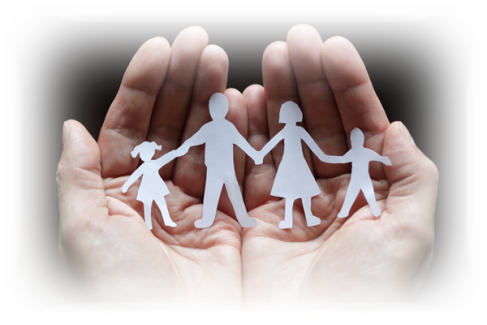 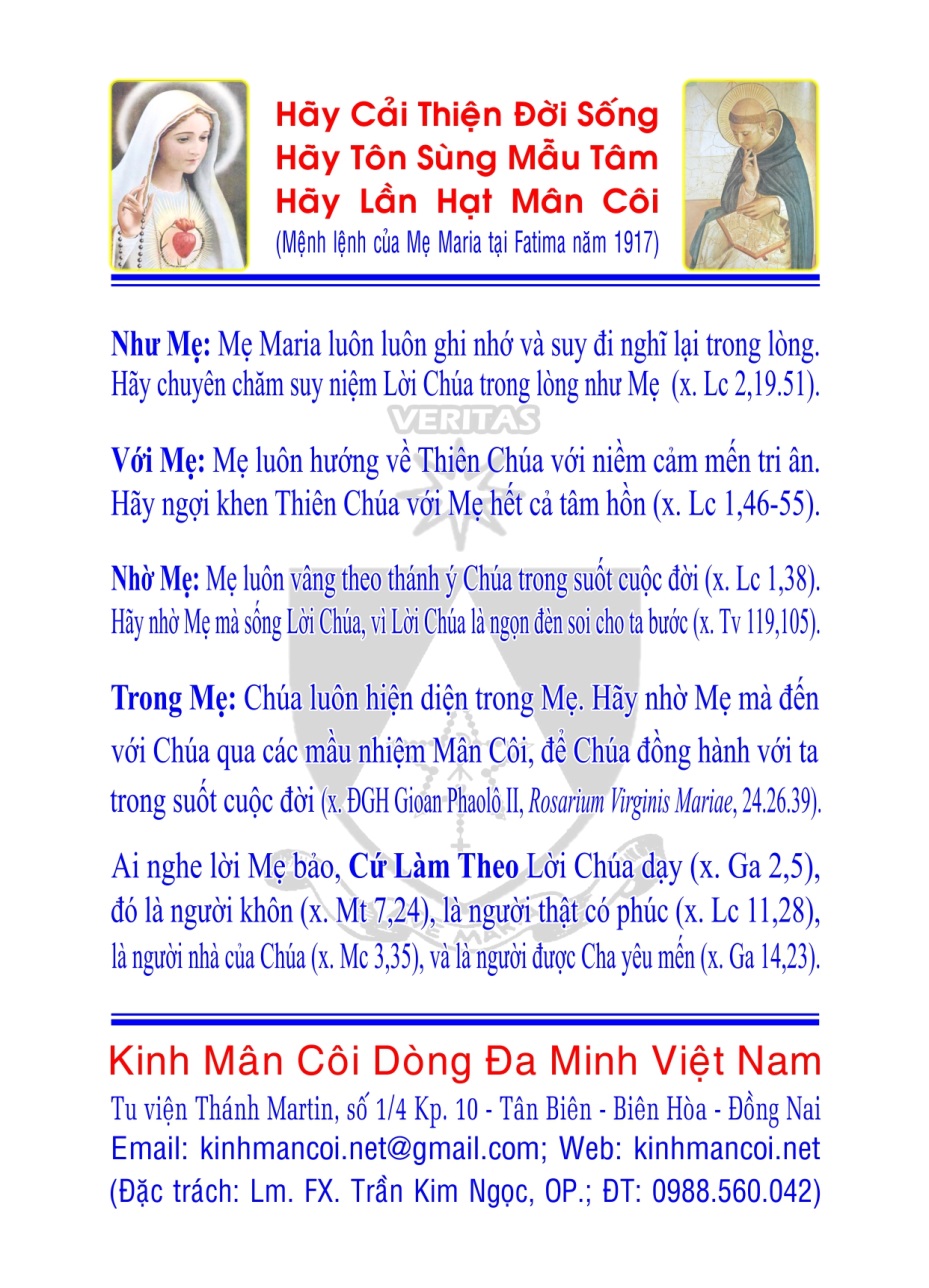 